Приложение 1.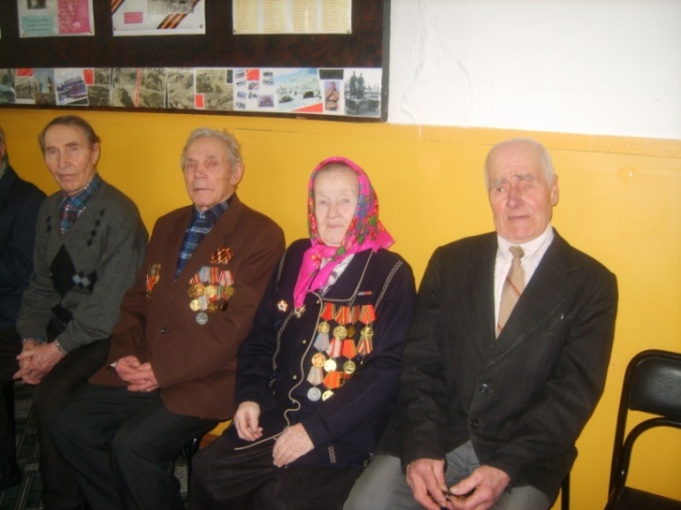 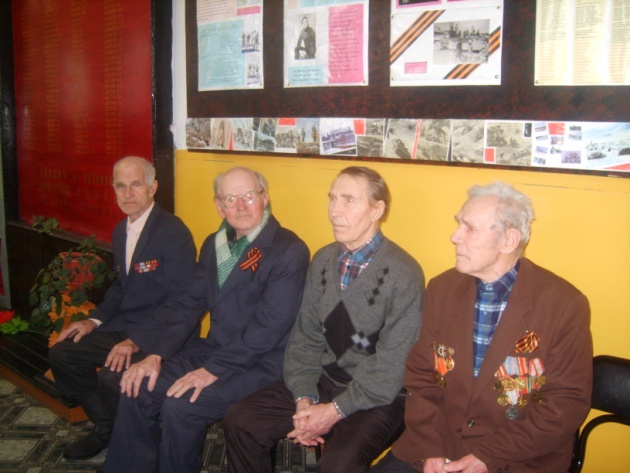 Ветераны войны на встрече.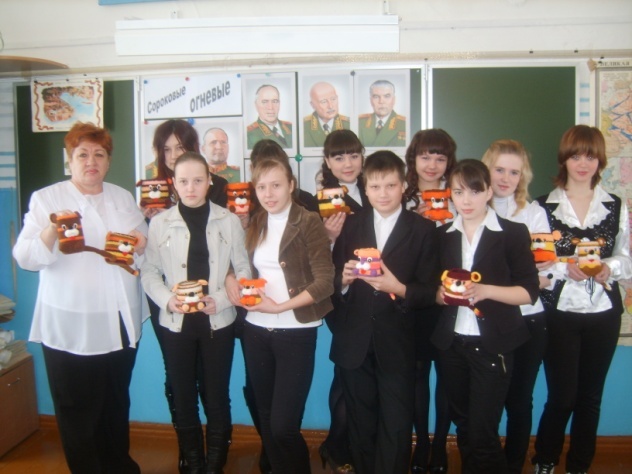 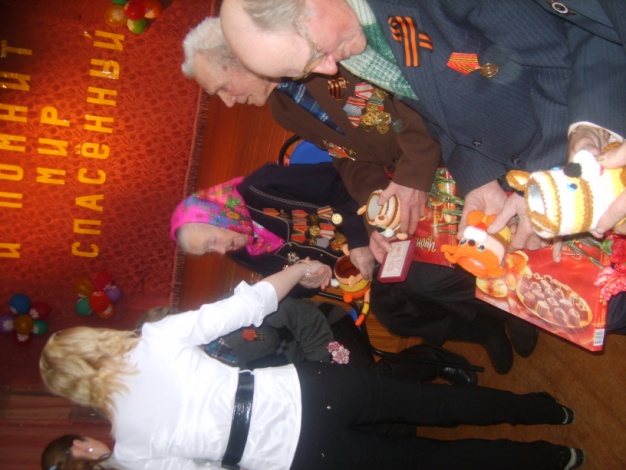 Вручение подарков ветеранам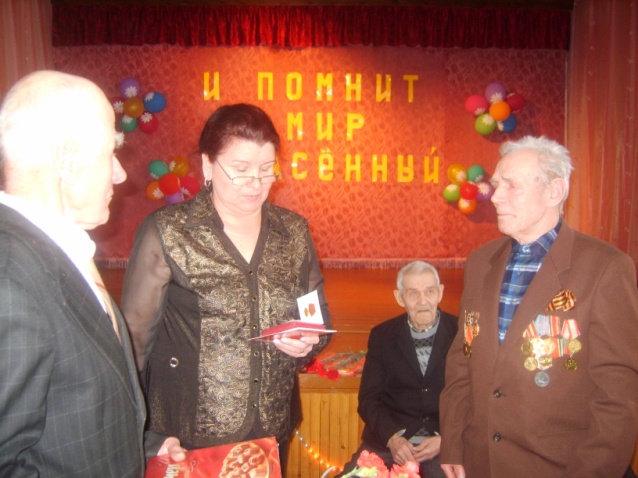 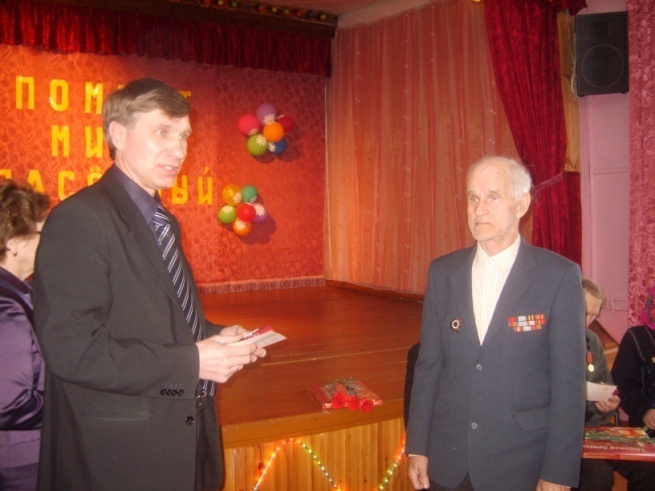         Вручение медали Шухтину Г.Г.                     Вручение медали Козлову В.П.       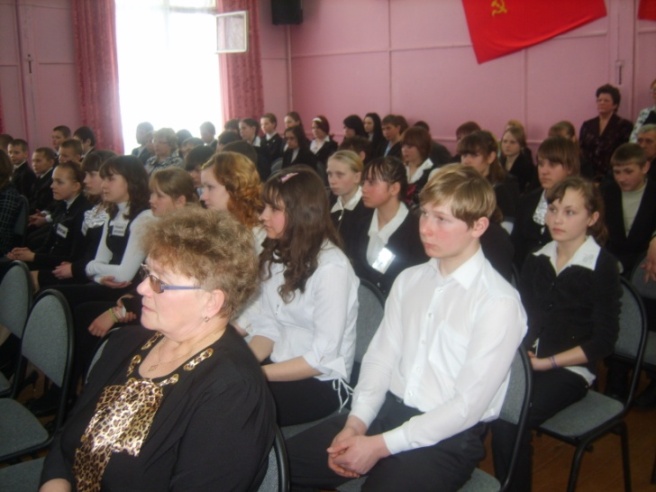 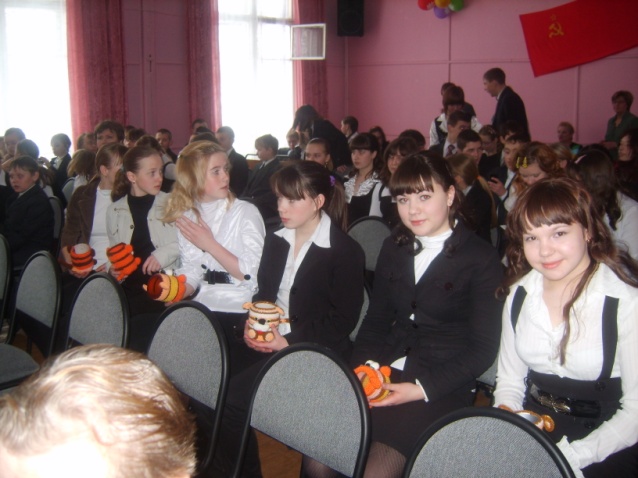 На устном журнале.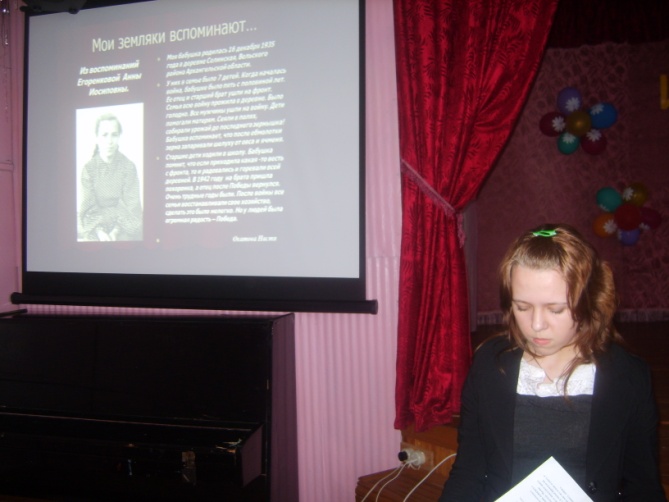 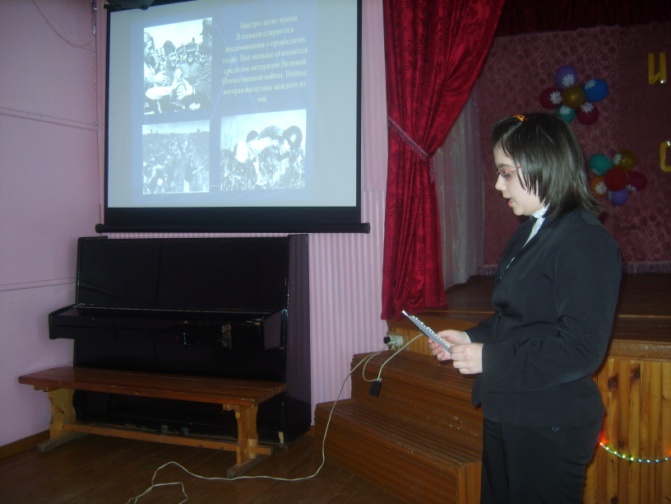   Выступление Волочаниновой Ани.                       Выступление Орловой Тани.   .          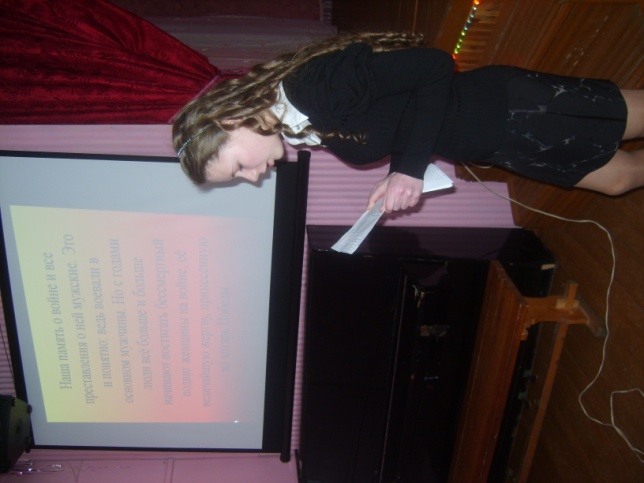 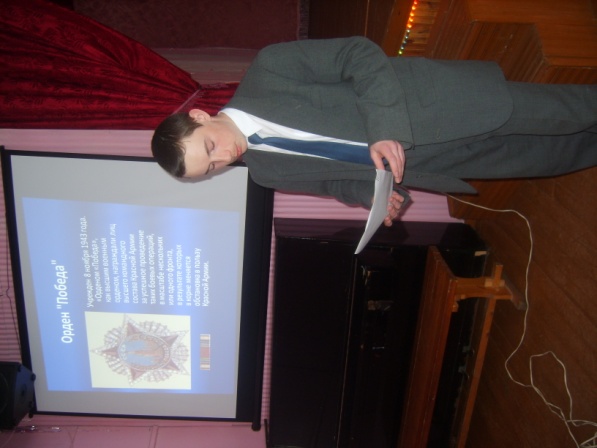            Выступление Шабалиной Кати                     Выступление Орлова Алексея.                                   